Реестр мест накопления (площадок) ТКО, КГОВознесенский сельсоветРеестровый номер площадки ТКОДанные о нахождении места (площадки) накопления ТКО, КГО (адрес, координаты)Данные о технических характеристиках мест (площадок) накопления ТКО, КГОДанные о технических характеристиках мест (площадок) накопления ТКО, КГОДанные о технических характеристиках мест (площадок) накопления ТКО, КГОДанные о технических характеристиках мест (площадок) накопления ТКО, КГОДанные о собственниках места (площадки) накопления ТКО, КГОДанные об источниках образования твердых коммунальных отходов, которые складируются в местах (площадках) накопления ТКО, КГОСхема размещения места (площадки) накопления ТКО, КГОРеестровый номер площадки ТКОДанные о нахождении места (площадки) накопления ТКО, КГО (адрес, координаты)Объем контейнера, бункера, м3Кол-во контейнеров,бункеров, шт.Тип используемого покрытия места (площадки) накопления ТКО, КГОПлощадь места (площадки) накопления ТКО, КГО м2Данные о собственниках места (площадки) накопления ТКО, КГОДанные об источниках образования твердых коммунальных отходов, которые складируются в местах (площадках) накопления ТКО, КГОСхема размещения места (площадки) накопления ТКО, КГО5340с.Вознесенка, ул.Центральная около д.159, выезд на трассу81Железобетонное33АСП Вознесенский сельсоветЖители села Вознесенка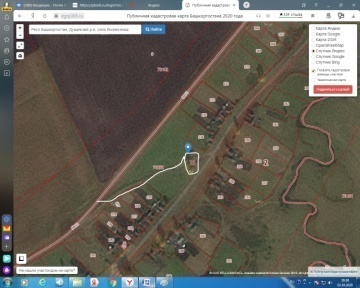 19911с. Вознесенка, ул.Центральная за домом 47.82Железобетонное33АСП Вознесенский сельсоветЖители села Вознесенка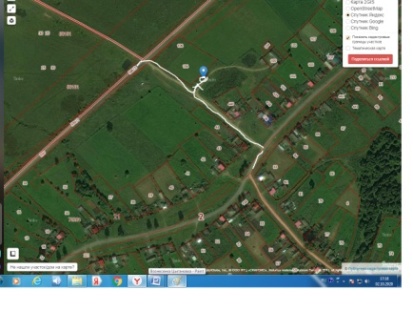 5284с.Вознесенка, проулок Молодежная улица, в стороны ул. Мусихина (заезд от садика)0,753Железобетонное6АСП Вознесенский сельсоветЖители села Вознесенка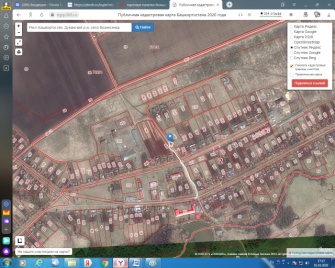 5313с.Вознесенка, проулок ул.Центральная между домами 161 и 163 (где было старое овощехранилище)0,753Железобетонное6АСП Вознесенский сельсоветЖители села Вознесенка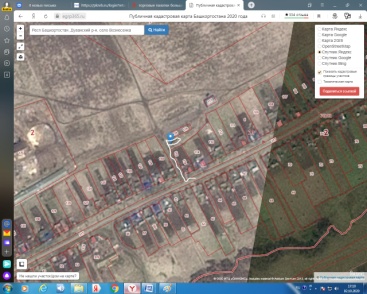 с.Вознесенка, ул. Цыгановка, в начале улицы0,752Железобетонное6АСП Вознесенский сельсоветЖители села Вознесенка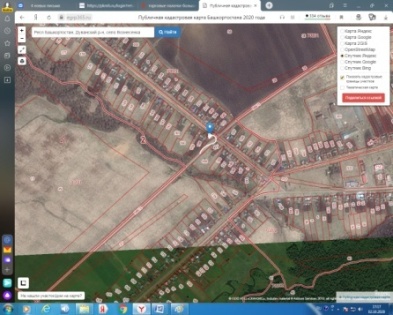 5287с. Вознесенка, проулок ул. Центральная между домами 132 и 138 (проулок у школы)0,753Железобетонное6АСП Вознесенский сельсоветЖители села Вознесенка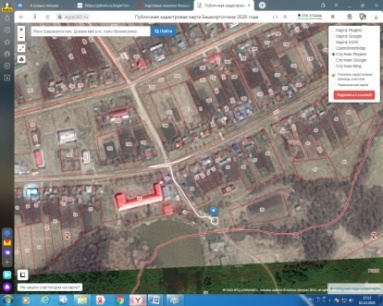 35357с. Вознесенка, проулок ул. Центральная между домами 248 и 2500,752Железобетонное6АСП Вознесенский сельсоветЖители села Вознесенка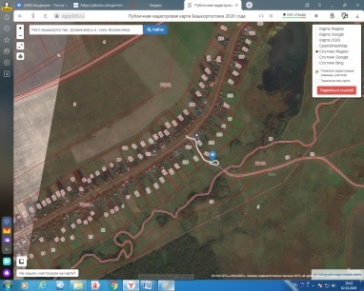 35359с.Вознесенка, ул.Центральнаяшкола0.752нетнетМБОУ СОШ с.ВознесенкаМБОУ СОШ с.Вознесенка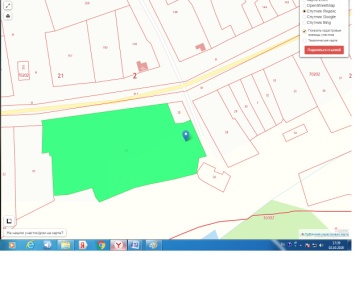 35043С.Вознесенка, ул Молодежная Детский сад0,752нетнетМБУ ДО Детский садМБУ ДО Детский сад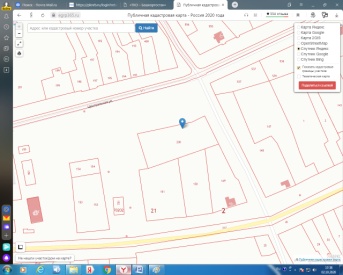 35356С.Вознесенка, ул Центральная Дом Культуры0,751нетнетДом культурыДом культуры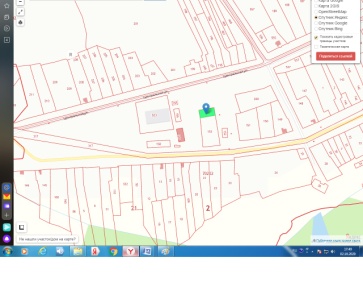 с.Вознесенка, ул. Цыгановка0,752нетнетАСП Вознесенский сельсоветЖители села Вознесенка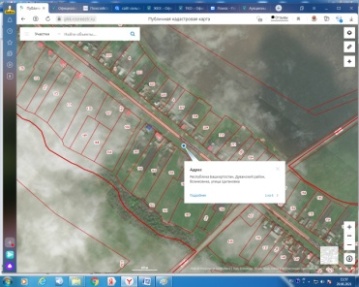 4384с.Тастуба, ул. Советская около д.63, въезд напротив остановки, где была туб.больница83Железобетонное33332 пл-киАСП Вознесенский сельсоветЖители села Тастуба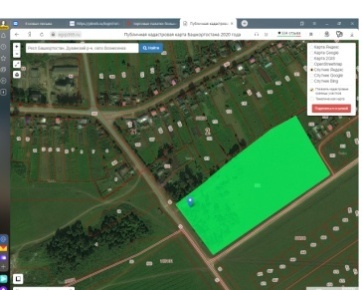 5174с.Тастуба, ул. В.Колхозная, д.43, проулок0,753Железобетонное6АСП Вознесенский сельсоветЖители села Тастуба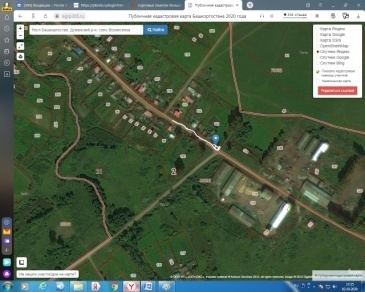 5135с.Тастуба, ул. Центральная, между д.119 и д.121.0,753Железобетонное6АСП Вознесенский сельсоветЖители села Тастуба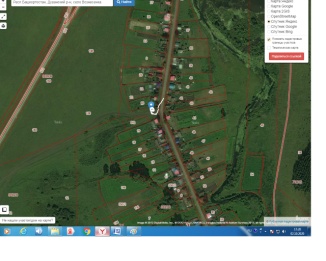 4451с.Тастуба, пл. Ившина около  д. 3 (около здания РАЙПО)0,752нетнетАСП Вознесенский сельсоветЖители села Тастуба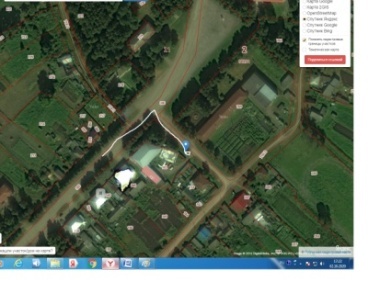 40550с. Тастуба, пл. Ившина напротив д. 6 (В проулок за памятником)0,752Нет плащадкинетАСП Вознесенский сельсоветЖители села Тастуба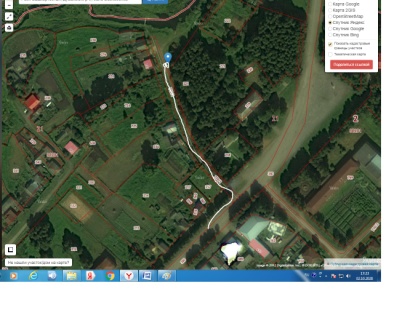 38143с.Тастуба, ул. Советская напротив д.40,752Железобетонное6АСП Вознесенский сельсоветЖители села Тастуба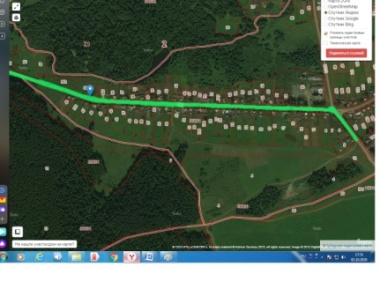 3814с.Тастуба, ул. Лесная около д. 32.0,753Железобетонное6АСП Вознесенский сельсоветЖители села Тастуба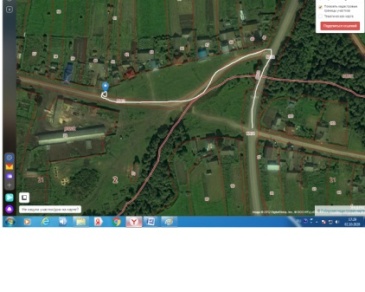 36873с.Тастуба, пл. Ившина около  д. 1 Школа0,752нетнетМБОУ СОШ с.ТастубаМБОУ СОШ с.Тастуба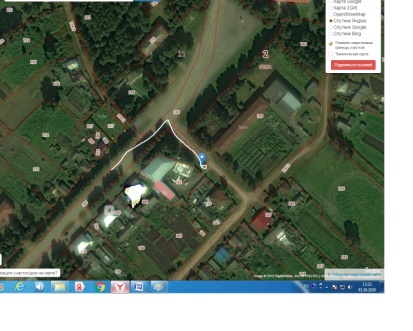 с.Тастуба, ул. Центральная, Детский сад0,752нетнетМБУ ДО Детский сад с.ТастубаМБУ ДО Детский сад с.Тастуба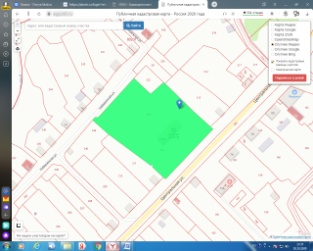 с.Тастуба, пл. Ившина д.28 Дом Культуры0,752нетнетДом КультурыДом  Культуры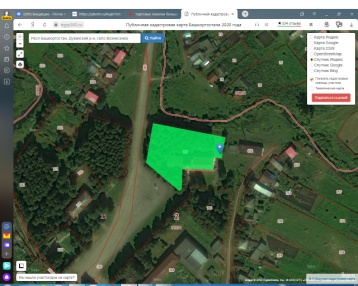 43700С.Тастуба ул.Набережная д.200,751нетнетАСП Вознесенский сельсоветЖители села Тастуба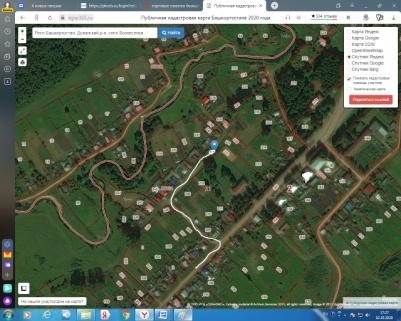 